Feuille couverture de tâche du cadre d CLAOTitre de la tâche: L’achat de meubles sur un budgetTitre de la tâche: L’achat de meubles sur un budgetRenseignements et tâches à l’intention de la personne apprenante: L’achat des meubles pour une maison demande beaucoup de planification et beaucoup de temps.  La famille a 2000,00$ à dépenser pour meubler leur salon. La famille est composée de deux adultes, deux enfants, un chien et un oiseau. Visionnez la feuille d’information pour les meubles et ensuite décidez quels articles vous pouvez acheter pour meubler le salon.  Les meubles sont divisés en catégories, par exemple, divan, chaises, télévisions, etc.  Vous devez choisir au moins un objet de chaque catégorie. Assurez-vous de ne pas oublier de calculer la taxe sur les ventes de l’Ontario qui est de 13%.  Il y a aussi les frais de livraison de 75$.Tâche 1: 	Remplissez le gabarit ci-dessous avec votre choix de meubles et calculez leur coût. Choisir au moins un item de chaque catégorie. Tâche 2: 	Combien dépenserez-vous en taxes sur l’ensemble de divan 3 pièces?_______________________________________________________________________Tâche 3: 	 Combien coûtera trois lampadaires, incluant les taxes? _______________________________________________________________________Tâche 4: 	Il vous restera combien d’argent de votre budget initial de  2000,00$?  _______________________________________________________________________Tâche 5: 	Combien d’argent, à peu près, pouvez-vous dépenser sur le meubles si on n’inclut ni les taxes ni les frais de livraison?  Arrondissez votre réponse à 100$ près. _______________________________________________________________________Titre de la tâche: L’achat de meubles sur un budgetBarème de réponses:Tâche 1: Il n’y a pas de bonne réponse pour la tâche 1. La personne apprenante doit choisir au moins un item de chaque catégorie, ensuite calculer le montant de taxes sur les vente à payer.  Ensuite il faut calculer le montant total de tous les meubles et ajouter les frais de livraison de 75,00$ (plus les taxes) pour calculer le montant final.  La personne apprenante a un budget total de 2 000,00$ seulement. Tâche 2: 55,25$ taxes sur les ventes seulement. Tâche 3: 227,13$Tâche 4: entre 0,00$ and 798,00$ *Tâche 5: $1 700,00 *** Ceci est une gamme montrant entre le moindre et le maximum d'argent qui vous restera du budget de 2 000,00 $. Alors, n’importe quel résultat entre ces deux montants est correct. **Ce numéro est arrondi au 100$ près.Titre de la tâche: L’achat de meubles sur un budgetLa tâche:      A été réussie___ 		doit être refait_______________________________						_________________________      Formateur ou Formatrice						Signature de la personne apprenante       (en lettres moulées)Nom de la personne apprenante:Nom de la personne apprenante:Date de début:						Date de fin:Réussite?:	Oui___		Non___Date de début:						Date de fin:Réussite?:	Oui___		Non___Voie: Emploi  Formation en Apprentissage    Études Secondaire    Études Postsecondaire     AutonomieVoie: Emploi  Formation en Apprentissage    Études Secondaire    Études Postsecondaire     AutonomieDescription de la tâche:Pour cette activité, l’apprenante aura 2000,00$ pour meubler le salon. La famille en question est composée de deux adultes, deux enfants, un chien, et un oiseau. Description de la tâche:Pour cette activité, l’apprenante aura 2000,00$ pour meubler le salon. La famille en question est composée de deux adultes, deux enfants, un chien, et un oiseau. Grandes Compétences:A: Rechercher et utiliser l’information B: Communiquer les idées et de l’informationC: Comprendre et utiliser les chiffres Groupes de tâches:A2: Interpréter des documentsB2: Écrire des textes continusB3a: Compléter des documentsC1: Gérer de l’argentIndicateurs de niveau:A2.1: Interpréter de documents très simples pour repérer des renseignements précis. B2.1: Rédiger de textes brefs pour communiquer des idées simples et de l’information concrète.B3.1a: Entrer de l’information facile pour remplir des documents très simples.C1.1: Comparer des coûts et faire des calculs simples. C1.2: Faire des calculs de faible niveau pour calculer des coûts et des dépenses qui peuvent comprendre des        taux, tels que des taxes et des réductions.C1.3: Trouver, intégrer et analyser de l’information numérique pour faire des calculs en plusieurs étapes afin de comparer des options de coûts et de préparer des budgets.Indicateurs de niveau:A2.1: Interpréter de documents très simples pour repérer des renseignements précis. B2.1: Rédiger de textes brefs pour communiquer des idées simples et de l’information concrète.B3.1a: Entrer de l’information facile pour remplir des documents très simples.C1.1: Comparer des coûts et faire des calculs simples. C1.2: Faire des calculs de faible niveau pour calculer des coûts et des dépenses qui peuvent comprendre des        taux, tels que des taxes et des réductions.C1.3: Trouver, intégrer et analyser de l’information numérique pour faire des calculs en plusieurs étapes afin de comparer des options de coûts et de préparer des budgets.Descripteurs du rendement: voir le tableau à la fin de ce document Descripteurs du rendement: voir le tableau à la fin de ce document Materials Required:Une copie de la tâche Une copie de la feuille avec l’information sur les meublesCrayon et efface (gomme)Materials Required:Une copie de la tâche Une copie de la feuille avec l’information sur les meublesCrayon et efface (gomme)CatégorieItemPrix de l’itemTax de ventes 13% Coût total de l’itemDivanDivanChaisesChaisesTable basse et table d’appointTable basse et table d’appointTélévisionStand pour télévisionÉtagèreLampadaireLampadaireLampe de tableLampe de tableŒuvre d’artŒuvre d’artHorlogeCage d’oiseauLit pour chienPlantesFrais de Livraison$75.00$9.75$84.75Cout Total pour les meubles incluant les taxes et les frais de livraison (budget total de 2 000,00$) Cout Total pour les meubles incluant les taxes et les frais de livraison (budget total de 2 000,00$) Cout Total pour les meubles incluant les taxes et les frais de livraison (budget total de 2 000,00$) Cout Total pour les meubles incluant les taxes et les frais de livraison (budget total de 2 000,00$) CategoriesArticlesDivans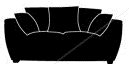 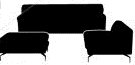 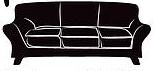 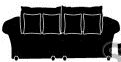         $459.00         ($425.00 ensemble 3 pieces)   $399.00                   $485.00Chaises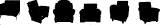 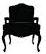 $42.00     $55.00     $97.00     $85.00      $76.00     $90.00      $88.00Tables basses et tables d’appoint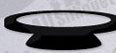 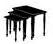 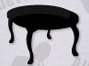 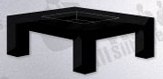 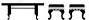     $165.00         $87.00 set     $129.00         $95.00                 $189.00 ens. 3 pcs.Télévision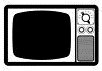 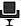 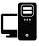 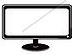 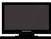  $125.00          $257.00        $329.00        $350.00           $419.00Meubles pour télévision 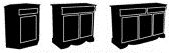 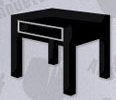 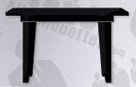   $58.00        $68.00           $88.00              $49.00                $67.00Étagères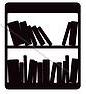 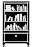 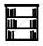   $27.00               $86.00              $45.00      Lampadaires             Les lampadaires sont $67.00 ch.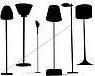 Lampes de table     Les lampes de table sont $45.00 ch.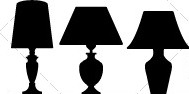 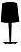 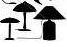 Oeuvres d’art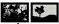 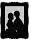 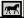 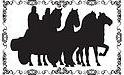           $35.00 set               $29.00           $24.00                   $67.00Horloges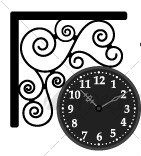 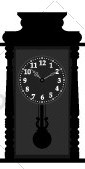 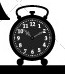 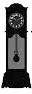   $30.00              $46.00             $20.00             $85.00 Cages à oiseau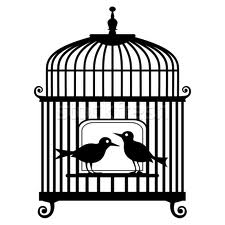 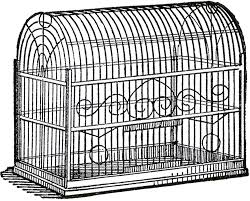 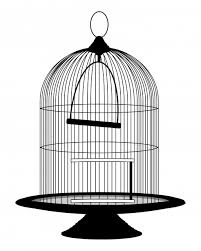 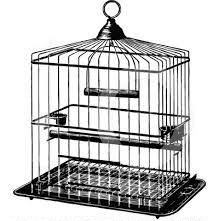       $65.00                    $125.00              $79.00                $109.00Lits pour chien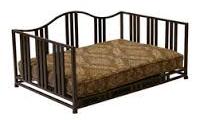 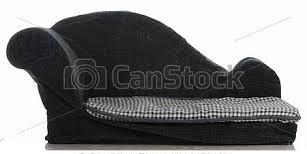 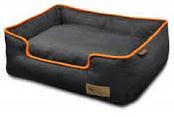 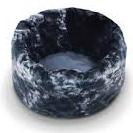 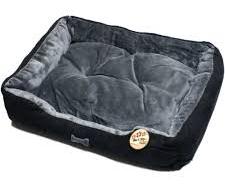          $115.00                 $57.00              $27.00          $48.00                  $139.00 Plantes                            Les plantes sont $12.00 chacune. 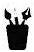 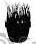 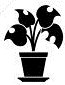 Descripteurs du rendementDescripteurs du rendementA besoin d’améliorationAccomplit la tâche avec l’aide du formateur ou formatriceAccomplit la tâche de façon autonomeA2.1Parcourt le document pour repérer des renseignements précisA2.1Interprète du texte bref et des symboles courants. A2.1Repère des renseignements précis dans des documents simples, tels que des étiquettes et des panneaux.A2.1Détermine l’ordre des listes (ex : séquentiel, chronologique, alphabétique)B2.1Communique des idées simples et de l’information concrète.B3.1aÉtablie une correspondance directe entre les renseignements demandés et les renseignements fournis. B3.1aEntre de l’information en utilisant du vocabulaire familier.C1.1Additionne, soustrait, multiplie et divise des nombres entiers et des décimaux.C1.1Détermine et effectue l’opération requise. C1.1Interprète et représente les coûts au moyen de symboles monétaire et de décimaux.C1.1Arrondit au dollar près.  C1.2Fait des calculs à l’aide de nombres exprimés sus forme de nombres entiers, de fractions, de décimaux, de pourcentages et d’entier relatifs. C1.2Calcule les pourcentages. C1.2Représente les coûts et les taux au moyen de symboles  monétaires, de décimal et de signes de pourcentage.C1.2Fait des estimations simples.C1.3Utilise des stratégies pour vérifier l’exactitude de sa réponse (ex : estimation, utilisation d’une calculatrice, reprise d’un calcul, utilisation de l’opération inverse).Commentaires de la personne apprenante. 